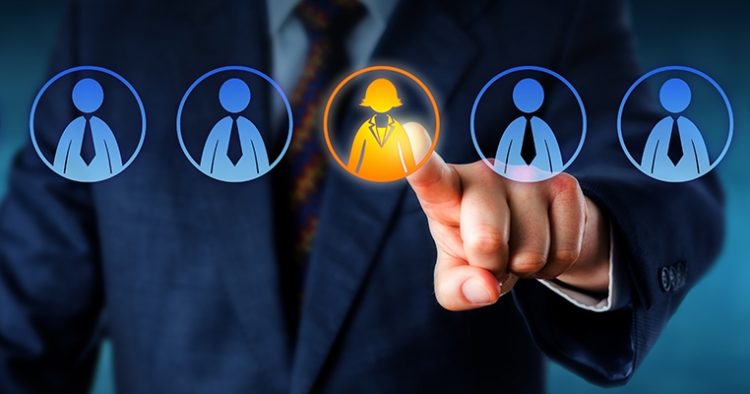 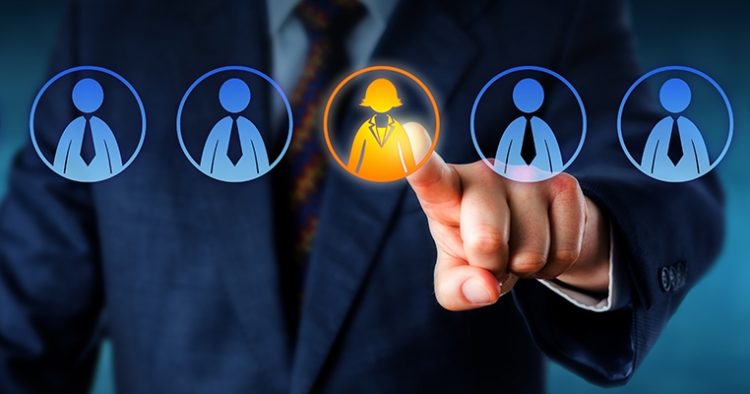 SSPCollect est la société de recouvrement de Score & Secure Payment qui optimise les stratégies de paiement de ses clients grâce à ses services sécurisés et rapides à intégrer. SSP propose des solutions digitales sur-mesure pour répondre aux évolutions du parcours de paiement des consommateurs en magasin et en ligne. Anciennement sous la marque Chèque Service, notre entreprise est un acteur majeur dans la sécurisation des paiements par chèque. 14 000 clients principalement dans la grande distribution en France nous confient plus de 4 Milliards d’euros de paiements à sécuriser chaque année.Entreprise à taille humaine, nous recherchons des collaborateurs pouvant s’intégrer dans la dynamique de la société. Pour soutenir sa forte croissance, SSPCollect recrute : UN GESTIONNAIRE BACK-OFFICE H/FMissionsAu sein du service Back Office recouvrement, vous aurez pour mission de :Sécuriser les paiements par chèque émis chez les clients adhérents à Chèque Service et ChequeasyD’utiliser les outils mis à votre disposition (scoring, logiciel de numérisation, logiciel métier, fichier FNCI..). D’analyser chaque cas pour éviter les impayés à nos clients. Surveiller les traitements de nuit de notre progiciel de recouvrement : Courriers, règlement, intégration des dossiersGestion des courriers entrants et sortantsQualités requises :•   Aisance orale,•   Ecoute, sens de la négociation•   Parfaite maîtrise des outils bureautique (Word, Excel).•   Aisance avec les chiffres comme avec les gens.•   Sens de la production et rigueur professionnelle•   Persévérant•   Sens de l’organisation indispensable eu égard au volume de dossiers gérés.Profil :•   De formation de type Bac +2 minimum, vous justifiez d’au moins une première     Expérience professionnelle en tant que Gestionnaire Back Office ou équivalent.•   Votre capacité d’organisation, votre rigueur, votre aisance relationnelle et votre force de     proposition Statut : ETAMType d'emploi : CDISalaire : selon expérience